المملكة العربية السعودية 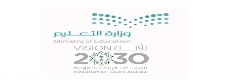 وزارة التعليم الإدارة العامة للتعليم ب.......ابتدائية .................. اختبار منتصف الفصل الدراسي الثالث  للعام 1444هـ لمادة لغتي الجميلة الصف الرابع الابتدائيالسؤال الأول :                     ( الفهم  القرائي  )  7 درجات نقرأ النص التالي  قراءة فهم ثم نجيب عن المطلوب محمد بن موسى الخوارزميّ عالم رياضيّات وفلك مسلم، ولد في عام 780م، وتوفي في عام 850م، وعمل في بيت الحكمة ببغداد في عهد الخليفة المأمون وله العديد من الإنجازات من أهمّها ترجمة العديد من المخطوطات والأبحاث العلمية والفلسفية، ونشر الأبحاث الأصلية. وكتابة العديد من المؤلفات في الرياضيات، من أهمّها كتاب المختصر في حساب الجبر والمقابلة الذي يطرح كيفية حلّ المعادلات الخطية والتربيعية.والمساهمة بشكلٍ كبير في تقدّم الرياضيات اوتُرجمت العديد من أعماله إلى اللاتينية، وأطلق عليها اسم الخوارزميات نسبةً له.
المطلوب:أين عمل الخوارزمي   ؟...........................................................................
نختار الإجابة الصحيحة فيما يلي :3- نختار الإجابة الصحيحة فيما يلي ( الأسلوب اللغوي )السؤال الثاني :                            أ / الظاهرة الإملائية  :5 درجات*ندخل الحرف المطلوب على الكلمات التالية ونكتبها بشكل صحيح *نختار الإجابة الصحيحة مما يلي  :ب /  الوظيفة النحوية 5 درجاتنختار الإجابة الصحيحة فيما يلي  :2-نكمل إعراب ما تحته خط في الجملة التالية  : يحترم التلميذ معلمه احتراما تابع السؤال الثالث : أ / الرسم الكتابي  :  3 درجات-نكتب بخط النسخ مع مراعاة القواعد التي تم دراستها  طلب العلم فريضةـــــــــــــــــــــــــــــــــــــــــــــــــــــــــــــــــــــــــــــــــــــــــــــــــــــــــــــــــــــــــــــــــــــــــــــــــــــــــــــــــــــــــــــــــــــــــــــــــــــــــــــــــــــــــــــــــــــــــــــــــــــــــــــــــــــــــــــــــــــــــــــــــــــــــــــــــــــــــــــــــــــــــــــانتهت الأسئلةمعلمة المادة : نورة الأحمريالمملكة العربية السعودية وزارة التعليم الإدارة العامة للتعليم ب.......ابتدائية .................. اختبار منتصف الفصل الدراسي الثالث  للعام 1444هـ لمادة لغتي الجميلة الصف الرابع الابتدائينموذج إجابةالسؤال الأول :                     ( الفهم  القرائي  )  7 درجات نقرأ النص التالي  قراءة فهم ثم نجيب عن المطلوب محمد بن موسى الخوارزميّ عالم رياضيّات وفلك مسلم، ولد في عام 780م، وتوفي في عام 850م، وعمل في بيت الحكمة ببغداد في عهد الخليفة المأمون وله العديد من الإنجازات من أهمّها ترجمة العديد من المخطوطات والأبحاث العلمية والفلسفية، ونشر الأبحاث الأصلية. وكتابة العديد من المؤلفات في الرياضيات، من أهمّها كتاب المختصر في حساب الجبر والمقابلة الذي يطرح كيفية حلّ المعادلات الخطية والتربيعية.والمساهمة بشكلٍ كبير في تقدّم الرياضيات اوتُرجمت العديد من أعماله إلى اللاتينية، وأطلق عليها اسم الخوارزميات نسبةً له.
المطلوب:أين عمل الخوارزمي   ؟          في بيت الحكمة ببغداد1نختار الإجابة الصحيحة فيما يلي :3- نختار الإجابة الصحيحة فيما يلي ( الأسلوب اللغوي )السؤال الثاني :                            أ / الظاهرة الإملائية  :5 درجات*ندخل الحرف المطلوب على الكلمات التالية ونكتبها بشكل صحيح *نختار الإجابة الصحيحة مما يلي  :نصف درجة لكل إجابة صحيحةب /  الوظيفة النحوية 5 درجاتنختار الإجابة الصحيحة فيما يلي  :2-نكمل إعراب ما تحته خط في الجملة التالية  : يحترم التلميذ معلمه احتراما تابع السؤال الثالث : أ / الرسم الكتابي  :  3 درجات-نكتب بخط النسخ مع مراعاة القواعد التي تم دراستها  ربع درجة لكل حرفطلب العلم فريضةـــــــــــــــــــــــــــــــــــــــــــــــــــــــــــــــــــــــــــــــــــــــــــــــــــــــــــــــــــــــــــــــــــــــــــــــــــــــــــــــــــــــــــــــــــــــــــــــــــــــــــــــــــــــــــــــــــــــــــــــــــــــــــــــــــــــــــــــــــــــــــــــــــــــــــــــــــــــــــــــــــــــــــــانتهت الأسئلةمعلمة المادة : نورة الأحمريالاسم : ..............................................................-ولد الخوارزمي في عام 780م850م790م890م- من مؤلفات الخوارزمي كتاب الفلكالكيمياءالنحوالمختصر-جمع كلمة عالمعلماءعالمانعالمةمعلوم- معنى كلمة  المساهمة    التفردالمخالفةالمشاركة الابتعاد-لا تؤخر الصلاة عن وقتها نهيدعاءأمر- نظم وقتك بارك الله فيك أمر ونهيأمر ودعاءنهي ودعاءالكلمةالحرف المطلوبالكلمة مع الحرفالرياضةاللاماللغةالباءالشمسالكاف-عند دخول اللام على كلمة (اللعب ) تكتبلللعبللعبلالعب-أتم المسلم الوضوء .............فالصلاة فلصلاةفاالصلاة -من الكلمات التي حذف الألف من وسطها كتبلكنهاتف-ما أجمل .........الأزهار !هاذاهاذههذه-نوع الجمع في كلمة مخترعونجمع تكسير  جمع مؤنث سالمجمع مذكر سالم-جمع كلمة مسجد جمع تكسيرمساجدمسجدان      ساجد-من أنواع المعارف الاسم الموصول  مثلأنتهذا    الذيمحمد تلميذ نشيط ( كلمة محمد)اسم إشارةضميرعلم    الكلمةإعرابهااحترامامفعول .............منصوب وعلامة نصبه .............-ولد الخوارزمي في عام 780م1850م790م890م- من مؤلفات الخوارزمي كتاب الفلكالكيمياءالنحوالمختصر1-جمع كلمة عالمعلماء1عالمانعالمةمعلوم- معنى كلمة  المساهمة    التفردالمخالفةالمشاركة1 الابتعاد-لا تؤخر الصلاة عن وقتها نهي1دعاءأمر- نظم وقتك بارك الله فيك أمر ونهيأمر ودعاء1نهي ودعاءالكلمةالحرف المطلوبالكلمة مع الحرفالرياضةاللامللرياضة1اللغةالباءباللغة1الشمسالكافكالشمس1-عند دخول اللام على كلمة (اللعب ) تكتبلللعبللعبلالعب-أتم المسلم الوضوء .............فالصلاة فلصلاةفاالصلاة -من الكلمات التي حذف الألف من وسطها كتبلكنهاتف-ما أجمل .........الأزهار !هاذاهاذههذه-نوع الجمع في كلمة مخترعونجمع تكسير  جمع مؤنث سالمجمع مذكر سالم1-جمع كلمة مسجد جمع تكسيرمساجد1مسجدان      ساجد-من أنواع المعارف الاسم الموصول  مثلأنتهذا    الذي1محمد تلميذ نشيط ( كلمة محمد)اسم إشارةضميرعلم 1   الكلمةإعرابهااحترامامفعول مطلق 
منصوب وعلامة نصبه الفتحة 
